Содержание № 28 от 22.10.2020 года:Распоряжение Главы Канского района от 12.10.2020 № 14-рГПостановление Администрации Канского района от 12.10.2020 № 433-пгПостановление Администрации Канского района от 14.10.2020 № 443-пгПостановление Администрации Канского района от 22.10.2020 № 452-пгСведения о ходе исполнения районного бюджета по состоянию на 01.10.2020 года457ГЛАВА КАНСКОГО РАЙОНАКРАСНОЯРСКОГО КРАЯРАСПОРЯЖЕНИЕ12.10.2020г.					 г. Канск					 № 14 рГО назначении публичных слушаний по вопросу утверждения проекта межевания территории на земельный участок.В соответствии со ст. 45, 46 Градостроительного кодекса Российской Федерации, ст. 15 Федерального закона от 06.10.2003 № 131-ФЗ «Об общих принципах организации местного самоуправления в Российской Федерации» принимая во внимание решение Канского районного Совета депутатов от 04.07.2019г. № 31-236 «Об утверждении Положения об организации и проведении публичных слушаний по вопросам градостроительной деятельности на территории муниципального образования Канский район», ст. 14, 20 Устава Канского района.1. Назначить публичные слушания по вопросу утверждения проекта межевания территории на земельный участок с кадастровым номером 24:18:3701004: ЗУ1, расположенного по адресу: Красноярский край, Канский муниципальный район, сельское поселение Краснокурышинский сельсовет, с. Красный Курыш, ул. Набережная, 18.2. Утвердить состав комиссии по проведению публичных слушаний по вопросу утверждения проекта межевания территории на земельный участок, согласно приложению к настоящему распоряжению.3. Публичные слушания провести 16.11.2020 в 15:00 в здании администрации Краснокурышинского сельсовета, расположенного по адресу, Канский район, с. Красный Курыш, ул. Центральная, 31/3.4. Предложения и замечания по вопросу, обсуждаемому на публичных слушаниях, могут быть представлены в срок до 10.11.2019 в администрацию Канского района по адресу: Красноярский край, г. Канск, ул. Ленина, 4/1.5. Контроль за исполнением настоящего постановления возложить на заместителя Главы Канского района по оперативным вопросам С.И. Макарова.6. Настоящее распоряжение вступает в силу в день, следующий за днем его опубликования в официальном печатном издании «Вести Канского района», подлежит размещению на официальном сайте муниципального образования Канский район в информационно-телекоммуникационной сети «Интернет».Глава Канского районаА.А.ЗаруцкийПриложение к распоряжению Главы Канского района от 12.10.2020 № 14- рГСоставкомиссии по проведению публичных слушаний по вопросу предоставления разрешения на отклонение от предельных параметров разрешенного строительстваАДМИНИСТРАЦИЯ КАНСКОГО РАЙОНАКРАСНОЯРСКОГО КРАЯПОСТАНОВЛЕНИЕ12.10.2020					г. Канск						№ 433-пг О внесении изменений в постановление администрации Канского района от 29.12.2017 № 625-пг «Об утверждении Реестра маршрутов регулярных перевозок пассажиров автомобильным транспортом по межмуниципальным пригородным и междугородным маршрутам Канского района» (в редакции постановления администрации Канского района от 07.10.2019 № 647-пг) В соответствии со ст.15  Федерального закона № 131-ФЗ от 06.10.2003г. «Об общих принципах организации местного самоуправления в Российской Федерации», Законом Красноярского края № 3-502 от 16.03.2017 «Об  организации транспортного обслуживании населения в Красноярском крае», в связи с наделением отдельными государственными полномочиями по организации регулярных перевозок пассажиров и багажа автомобильным транспортом,  в целях организации транспортного обслуживания населения Канского района, руководствуясь ст. 38, ст. 40 Устава Канского района, ПОСТАНОВЛЯЮ:1.Внести следующие изменения в постановление администрации Канского района от 29.12.2017 № 625-пг «Об утверждении Реестра маршрутов регулярных перевозок пассажиров автомобильным транспортом по межмуниципальным пригородным и междугородным маршрутам Канского района» (в редакции постановления администрации Канского района от 07.10. 2019 № 647-пг):1.1. Приложение к постановлению изложить в новой редакции, согласно приложению к настоящему постановлению.2. Контроль исполнения настоящего постановления возлагается на Заместителя Главы Канского района по финансово-экономическим вопросам, руководителя Финуправления Канского района М.В. Черепову.3. Настоящее постановление вступает в силу в день, следующий за днем опубликования в официальном печатном издании муниципального образования Канский район «Вести Канского района», подлежит размещению на официальном сайте в телекоммуникационной сети Интернет, применяется к правоотношениям, возникающим с 01.01.2021.Глава Канского района А.А. ЗаруцкийПриложение к постановлению № 433-пг от12.10.2020Реестр маршрутов регулярных перевозок пассажиров автомобильным транспортом по межмуниципальным пригородным и междугороднымАДМИНИСТРАЦИЯ КАНСКОГО РАЙОНАКРАСНОЯРСКОГО КРАЯПОСТАНОВЛЕНИЕ14.10.2020					г. Канск 					№ 443- пг Об общественных работах, организуемых в 2021 годуВ целях реализации Закона РФ «О занятости населения в Российской Федерации» от 19.04.1991 № 1032-1 (в ред. Федерального закона от 03.07.2018 № 190-ФЗ), Постановления Правительства РФ от 14.07.1997 № 875 «Об утверждении положения об организации общественных работ» (в ред. Постановления Правительства РФ от 04.08.2015 № 790),Закона Красноярского края «О содействии занятости населения в Красноярском крае» № 13-6604 от 01.12.2011 (в ред. Закона Красноярского края от 05.07.2018 № 5-1855), обеспечения временной занятости трудоспособного населения и материальной поддержки безработных граждан, руководствуясь ст. 38,40 Устава Канского район, ПОСТАНОВЛЯЮ:Придать статус «общественных» видам временных работ, согласно приложению № 1 к настоящему постановлению.2. Контроль исполнения настоящего постановления возложить  на заместителя Главы Канского района по общественно – политической работе В.Н.  Котина  3. Настоящее постановление вступает в силу с 01.01.2021г., но не ранее дня, следующего за днем опубликования в официальном печатном издании «Вести Канского района», и подлежит размещению на официальном сайте администрации Канского района в сети Интернет.Глава Канского района А.А. Заруцкий Приложение № 1 к постановлению администрации Канского районаот 14.10.2020 № 443-пг ПЕРЕЧЕНЬвидов общественных работ, организуемых на территории Канского района в 2021 году Основными видами общественных работ считать подсобные, вспомогательные и другие неквалифицированные работы по следующим направлениям:- эксплуатация жилищного - коммунального хозяйства и бытовое обслуживание населения;- строительство жилья, реконструкция жилого фонда, объектов социально- культурного назначения (детских дошкольных учреждений, спортплощадок, учреждений культуры, здравоохранения, домов престарелых, инвалидов и т.п.); их ремонт и содержание;- благоустройство и озеленение территорий, развитие лесопаркового хозяйства, зон отдыха и туризма, обслуживание питомников;  - проведение сельскохозяйственных мелиоративных (ирригационных) работ, работ в лесном хозяйстве;- посадка саженцев;- прополка насаждений, сельскохозяйственных культур;- заготовка, переработка и хранение сельскохозяйственной продукции, подготовка овощехранилищ, обслуживание теплиц;- подготовка к севу и посевные работы; - выпас скота;- разведение скота и птицы;- обработка и уборка кормовых культур, заготовка кормов;- уборка урожая различных культур;- заготовка сена;- уничтожение сорняков; борьба с сельскохозяйственными вредителями;- работы по ветеринарному обслуживанию;- выращивание сельскохозяйственных культур;- работа на току, на хлебоприемном пункте;- обслуживание спецтехники (сельскохозяйственной и др.);- очистка от снега крыш сельскохозяйственных объектов, территорий населенных пунктов;- ремонт животноводческих и складских помещений;-заготовка дикорастущих растений, ягод, лекарственных трав, и т.д.;-организация сбора и переработки вторичного сырья и отходов;- очистка загрязненных водоемов;- восстановительные и благоустроительные работы после завершения ликвидации последствий катастроф и стихийных бедствий;  -  оказание услуг социального характера различным категориям граждан (участникам Великой Отечественной войны и боевых действий, вдовам участников Великой Отечественной войны и боевых действий, пенсионерам, инвалидам, в том числе вследствие аварии на Чернобыльской АЭС и других радиационных катастроф, семьям погибших при ликвидации на ЧАЭС);- обеспечение оздоровления и отдыха и занятости детей в период каникул, обслуживание санаторно-курортных зон;- проведение мероприятий общественно-культурного назначения (переписи населения, статистических обследований, социологических исследований, соревнований, фестивалей и т.д.);- работа по обслуживанию, проведению праздников по случаю юбилейных дат муниципальных образований;- розничная продажа периодической печати, доставка почтовой корреспонденции;- обслуживание пассажирского транспорта, организаций связи;- канцелярские работы, техническая обработка документов, курьерские работы;- погрузочно-разгрузочные работы в организациях всех форм собственности;- строительство автомобильных дорог, их ремонт, содержание, прокладка водопроводных, газовых, канализационных и других коммуникаций;- вспомогательные работы на предприятиях лесной отрасли, потребкооперации, правоохранительных органов и др.;- участие в охране общественного порядка;- подсобные работы на предприятиях торговли и общественного питания;- другие направления трудовой деятельности.АДМИНИСТРАЦИЯ КАНСКОГО РАЙОНАКРАСНОЯРСКОГО КРАЯПОСТАНОВЛЕНИЕ22.10.2020					г. Канск						№ 452- пгОб утверждении положения «О создании Постоянной комиссии по вопросам рекультивации и консервации земель (земельного участка) и о порядке приемки и передачи земель (земельного участка) по вопросам рекультивации, консервации на территории муниципального образования Канский район»В соответствии с Земельным кодексом Российской Федерации, постановлением Правительства Российской Федерации от 10.07.2018 №800 «О проведении рекультивации и консервации земель», в целях надлежащей организации выполнения функций в области рекультивации, консервации нарушенных земель (земельного участка), обеспечения контроля за своевременным восстановлением нарушенных земель (земельного участка) и вовлечения их в хозяйственный оборот, а также упорядочения передачи земель (земельного участка), расположенных на территории муниципального образования Канский район, руководствуясь ст. 38, 40 Устава Канского района Красноярского края, ПОСТАНОВЛЯЮ:1. Создать постоянную комиссию по вопросам рекультивации и консервации земель (земельного участка) на территории муниципального образования Канский район и утвердить ее состав согласно приложению № 1 к настоящему постановлению. При необходимости состав комиссии может быть изменен распоряжением главы Канского района. 2. Утвердить Положение о постоянной комиссии по вопросам рекультивации и консервации земель (земельного участка) на территории муниципального образования Канский район согласно приложению № 2 к настоящему постановлению. 3. Утвердить Порядок приемки и передачи земель (земельного участка), по вопросам рекультивации и консервации на территории муниципального образования Канский район» согласно приложению №3 к настоящему постановлению.4. Признать утратившим силу постановление Главы Канского района от 06.12.2006 № 709-пг «Об утверждении положения о Постоянной комиссии и порядке приемки и передачи рекультивированных земель». 5 Контроль за исполнением настоящего постановления возложить на заместителя Главы Канского района по оперативным вопросам С.И. Макарова. 6. Настоящее постановление вступает в силу в день, следующий за днем его опубликования в официальном печатном издании «Вести Канского района», подлежит размещению на официальном сайте муниципального образования Канский район в информационно-телекоммуникационной сети «Интернет».Глава Канского района А.А. ЗаруцкийПриложение №1 к постановлению,администрации Канского района от 22.10.2020 № 452-пгСОСТАВ ПОСТОЯННОЙ КОМИССИИпо вопросам рекультивации и консервации земель (земельного участка) на территории муниципального образования Канский район Председатель комиссии - заместитель главы Канского района по оперативным вопросам- Макаров Сергей Иванович;Заместитель председателя комиссии – начальник отдела земельно- имущественных отношений администрации Канского района Коваленко Валентина Анатольевна.Члены комиссии: Начальник отдела архитектуры, градостроительства администрации Канского района Пономарева Екатерина Александровна;Ведущий специалист организационно- правового отдела администрации Канского района Щекочихин Александр Владимирович;Инженер-эколог МКУ «УС, ЖКХ и ООПС администрации Канского района» Юсукевич Юлия Борисовна;Начальник отдела сельского хозяйства администрации Канского района- Колосов Николай Робертович;Главы сельсоветов (по согласованию).Приложение №2 к постановлению администрации Канского района от 22.10.2020 № 452-пгПоложениео Постоянной комиссии по вопросам рекультивации и консервацииземель (земельного участка) на территории муниципального образования Канский районI. Общие положения1.1 Постоянная комиссия по вопросам рекультивации и консервации земель (земельного участка) на территории муниципального образования Канский район (далее – Комиссия) действует в соответствии с постановлением Правительства Российской Федерации от 10.07.2018 №800 «О проведении рекультивации и консервации земель».1.2. Комиссия является постоянно действующим органом, обеспечивающим реализацию предусмотренной действующим законодательством процедуры приемки (передачи) земель (земельного участка), прошедших рекультивацию и консервацию, расположенных на территории муниципального образования Канский район, связанных с восстановлением нарушенных земель (земельных участков) на территории муниципального образования Канский район. 1.3. В своей деятельности Комиссия руководствуется Конституцией Российской Федерации, Земельным Кодексом Российской Федерации, федеральными законами, иными нормативными актами Российской Федерации, нормативно- правовыми актами Красноярского края, Уставом муниципального образования Канский район, муниципальными правовыми актами органа местного самоуправления, настоящим положением.1.4. В состав Комиссии включаются по согласованию представители органов, наделенных полномочиями в области содержания и развития объектов благоустройства на территории муниципального образования Канский район, имущественных, землеустроительных, природоохранных, санитарных, финансово-кредитных и других заинтересованных органов.II. Основные задачи и функции КомиссииОсновными задачами Комиссии являются:организация и проведение приемки земель (земельных участков), прошедших рекультивацию и консервацию, расположенных на территории муниципального образования Канский район;защита прав собственников земельных участков, землевладельцев, землепользователей и арендаторов;участие в подготовке нормативно- правовых актов по вопросам использования земельных ресурсов муниципального образования Канский район, механизма регулирования земельных отношений.Основные функции Комиссии:прием и рассмотрение проектов рекультивации, проектов консервации земель (земельных участков), уведомлений о завершении работ по рекультивации земель (земельных участков), по консервации земель (земельных участков);формирование рабочей комиссии из членов Комиссии с привлечением государственных и муниципальных органов и организаций (по согласованию) для приемки земель (земельных участков), прошедших рекультивацию, консервацию с выездом на место; установление условий приведения нарушенных земель (земельных участков) в состояние, пригодное для последующего использования;установление порядка снятия, хранения и дальнейшего применения плодородного слоя почвы;установление перечня материалов, представляемых при обращении за разрешением на проведение внутрихозяйственных работ, связанных с нарушением почвенного покрова; рассмотрение заявлений и выдачи разрешение, либо отказ на проведение работ, связанных с нарушением почвенного покрова на основе проектов рекультивации;осуществление приема-передачи земель (земельных участков) прошедших рекультивацию и консервацию;  проверка соответствия выполненных работ утвержденному проекту рекультивации земель (земельного участка), утвержденному проекту рекультивации; проверка соответствия выполненных работ утвержденному проекту консервации земель (земельного участка), утвержденному проекту консервации; проверка мощности и равномерности нанесения плодородного слоя почвы, наличия и объема неиспользованного плодородного слоя почвы, а также условия его хранения;проверка полноты выполнения требований экологических, агротехнических, санитарно- гигиенических, строительных и других нормативов, стандартов и правил в зависимости от вида нарушения почвенного покрова и дальнейшего целевого использования земель (земельных участков) подлежащих рекультивации и консервации;проверка качества выполненных мелиоративных, противоэрозозионных и других мероприятий, определенных проектом или договором по условиям рекультивации, консервации земель (земельных участков); проверка наличия на земле (земельном участке) подлежащих рекультивации, консервации строительных и других отходов;осуществление иных полномочий, предусмотренных действующим законодательством.III. Организация работы Комиссии3.1. Деятельность Комиссии осуществляется на принципах коллегиального рассмотрения вопросов и принятия в пределах своей компетенции согласованных решений.3.2. Организационное обеспечение деятельности Комиссии возлагается на отдел земельно- имущественных отношений администрации Канского района.3.3. Комиссия состоит из председателя, заместителя председателя и членов Комиссии. Члены Комиссии участвуют в заседаниях с правом замены. Состав Комиссии, а также его изменения утверждаются постановлением администрации Канского района.3.4. Работой Комиссии руководит председатель Комиссии, который:1) осуществляет общее руководство и контроль за работой Комиссии;2) назначает заседания и планирует работу Комиссии;3) утверждает акты о рекультивации, консервации земель (земельных участков) подлежащих;4) проводит заседания Комиссии и председательствует на них;5) подписывает протоколы заседаний Комиссии;6) утверждает состав рабочей комиссии для приемки земель (земельных участков) прошедших рекультивацию, консервацию с выездом на место;7) дает поручения членам Комиссии.3.5. На период отсутствия председателя Комиссии его полномочия, указанные в пункте 3.4 настоящего положения, исполняет заместитель председателя Комиссии, который также организует ведение актов рекультивации, консервации земель (земельных участков). 3.6. Информационное обеспечение деятельности Комиссии возлагается на заместителя председателя Комиссии. Для реализации возложенных на Комиссию задач заместитель председателя Комиссии:1) обеспечивает подготовку и проведение заседаний Комиссии в установленный срок, готовит необходимые материалы для заседания Комиссии;2) представляет председателю Комиссии материалы, подготовленные к рассмотрению на заседании Комиссии за два рабочих дня до заседания;3) извещает членов Комиссии о предстоящем заседании через соответствующие средства связи (телефонограммой, факсограммой и т.п.) и представляет им необходимые материалы для изучения не позднее чем за два рабочих дня до заседания;4) оформляет акты рекультивации, консервации земель (земельных участков), протоколы заседаний Комиссии;5) осуществляет подготовку проектов уведомлений о согласовании проектов рекультивации земель (земельных участков), проектов консервации земель (земельных участков), отказе в таком согласовании, а также о необходимости устранить имеющиеся недостатки при проведении рекультивации, консервации земель (земельных участков);6) обеспечивает сохранность документации и последующее ее архивирование;7) выполняет иные организационно-технические функции в пределах своей компетенции.3.7. Заседания Комиссии проводятся по мере необходимости и считаются правомочными, если на них присутствуют две трети ее состава.3.8. Все решения на заседаниях Комиссии принимаются большинством голосов ее членов, присутствующих на заседании, путем открытого голосования. Каждый член Комиссии обладает одним голосом. При равенстве голосов решающим является голос председателя Комиссии, а при отсутствии председателя Комиссии – голос заместителя председателя Комиссии.3.9. Протокол заседания Комиссии оформляется в трехдневный срок, подписывается всеми членами Комиссии.   3.10. Решения Комиссии направляются членам Комиссии в двухдневный срок со дня подписания для их реализации.3.11. Приемку земель (земельных участков) прошедших рекультивацию, консервацию с выездом на место осуществляет рабочая комиссия, которая утверждается председателем (заместителем председателя) Комиссии в 10-дневный срок после поступления письменного извещения от юридических (физических) лиц, сдающих земли (земельные участки). 3.12. Рабочая комиссия формируется из членов Комиссии, представителей, заинтересованных государственных и муниципальных органов и организаций.3.13. В работе рабочей комиссии принимают участие представители юридических лиц или граждане, сдающие и принимающие земли (земельные участки) прошедшие рекультивацию, консервацию, а также при необходимости специалисты подрядных и проектных организаций, эксперты и другие заинтересованные лица.  В случае неявки представителей сторон, сдающих и принимающих земли (земельные участки) прошедшие рекультивацию, консервацию, при наличии сведений о их своевременном извещении и отсутствии ходатайства о переносе срока выезда рабочей комиссии на место, приемка земель (земельных участков) может быть осуществлена в их отсутствие.  3.14.  Лица, включенные в состав рабочей комиссии, информируются через соответствующие средства связи (телеграммой, телефонограммой, факсом и т.п.) о начале работы рабочей комиссии не позднее, чем за 5 дней до приемки в натуре земель (земельных участков) прошедших рекультивацию и консервацию.  3.15. Объект считается принятым после утверждения председателем (заместителем председателя) постоянной комиссии акта о рекультивации, консервации земель (земельных участков).3.16. По результатам приемки рекультивированных земель (земельных участков) комиссия вправе продлить (сократить) срок восстановления плодородия почв (биологический этап), установленный проектом рекультивации, или внести в органы местного самоуправления предложения, об изменении целевого использования сдаваемого участка в порядке, установленном земельным законодательством.  3.17. В случае если сдаваемые рекультивированные земли (земельные участки) требуют восстановления плодородия почв, утверждение акта производится после полного или частичного (в случаях поэтапного финансирования) перечисления необходимых средств для этих целей на расчетные (текущие) счета собственников земли, землевладельцев, землепользователей, арендаторов, которым передаются указанные участки.  3.18. При проведении выездной проверки возможно применение фото и видеосъемки. Фото и видеоматериалы являются приложением к акту о рекультивации и консервации земель (земельных участков).  3.19. При  выявлении фактов порчи и уничтожения плодородного слоя почвы, невыполнения или некачественного выполнения обязательств по рекультивации и консервации нарушенных земель (земельных участков), несоблюдения установленных  экологических и других стандартов,  правил и норм при проведении работ связанных с нарушением  почвенного покрова, Комиссия может обратиться в соответствующие органы для привлечения  юридических, должностных и физических лиц  к административной и иной ответственности, установленном действующим законодательством.IV. Права Комиссии4.1. Комиссия для выполнения возложенных на нее задач имеет право:1) требовать от юридических или физических лиц, сдающих земли (земельные участки), прошедшие рекультивацию и консервацию, предоставления материалов, отчетов и информации, необходимых для работы Комиссии;2) давать обязательные для исполнения указания по соблюдению экологического, земельного законодательства и проверять их исполнение;3) требовать прекращения работ, производимых в нарушение правил, норм и стандартов Российской Федерации; 4) привлекать экспертов и специалистов в области экологии для консультаций, подготовки заключений, рекомендаций и предложений;5) привлекать в установленном порядке для участия в своей работе представителей территориальных органов федеральных органов исполнительной власти;6) запрашивать и получать в установленном порядке от органов исполнительной власти, территориальных органов федеральных органов исполнительной власти, надзорных и контрольных органов, организаций информацию и материалы по вопросам, входящим в компетенцию Комиссии.Приложение №3 к постановлению администрации Канского района от 22.10.2020 № 452-пгПОРЯДОКпо приемке и передаче земель (земельных участков) по вопросам рекультивации и консервации I. Общие положения1.1. Настоящий Порядок разработан в целях обеспечения рекультивации, консервации нарушенных земель (земельных участков) и восстановления биологического разнообразия, а также усиления контроля за своевременным восстановлением нарушенных земель (земельных участков) и вовлечения их в хозяйственный оборот. 1.2. Восстановление нарушенных земель (земельных участков) проводится в соответствии с утвержденными проектами рекультивации, проектом консервации и осуществляется за счёт собственных средств юридическими лицами и гражданами деятельность которых привела к деградации земель. 1.3. Рекультивации подлежат нарушенные земли (земельные участки) всех категорий, полностью или частично утратившие первоначальное качественное состояние в результате негативного воздействия хозяйственной или иной деятельности, а также чрезвычайных ситуаций природного или техногенного характера. 1.4. Консервации подлежат нарушенные земли (земельные участки), негативное воздействие на которые привело к их деградации, ухудшению экологической обстановки и (или) нарушению почвенного слоя, в результате которых не допускается осуществление хозяйственной деятельности, если устранение таких последствий путем рекультивации земель (земельных участков) невозможно в течение 15 лет.1.5. Снятый плодородный слой почвы используется для рекультивации нарушенных земель (земельных участков) или улучшения малопродуктивных угодий. При снятии, складировании и хранении, принимаются меры, исключающие ухудшение качества плодородного слоя почвы. 1.6. Основным критерием приемки рекультивированных земель (земельных участков), является реализация характеристик необходимых для использования земель (земельных участков) в соответствии с направлением рекультивации. 1.7. Срок проведения работ по рекультивации земель (земельного участка), по консервации земель (земельного участка) определяется проектом рекультивации земель (земельного участка), проектом консервации земель (земельного участка) и не должен составлять более 15 лет. 1.8 В случае проведения рекультивации, консервации земель (земельного участка), лицом не являющимся правообладателем земельного участка, такое лицо в срок не позднее чем 10 календарных дней до дня начала выполнения работ по рекультивации, консервации земель (земельного участка) уведомляет об этом правообладателя земельного участка с указанием информации о дате начала и сроках проведения соответствующих работ. 1.9. Завершение работ по рекультивации, консервации подтверждается Актом о рекультивации, консервации земель (земельного участка), утвержденным председателем (заместителем) комиссии. 1.10 Акт о рекультивации, консервации земель (земельного участка), согласно приложения №1 к настоящему Порядку должен содержать следующую информацию: 1) сведения о проведенных работах; 2) данные о состоянии земель (земельного участка), на которых проведена рекультивация, консервация, в том числе о физических и биологических показателях состояния почвы, определённых по итогам проведения измерений и исследований; 3) сведений о соответствии нормативам качества окружающей среды и требованиям законодательства Российской Федерации в области обеспечения санитарно-эпидемиологического благополучия населения; 4) копии договоров с подрядными организациями и проектными организациями в случае, если работы по рекультивации, консервации земель (земельного участка) выполнены такими организациями полностью или частично, а также акты приёмки выполненных работ; 5) финансовые документы, подтверждающие закупку материалов, оборудования и материально-технических средств, необходимых для реализации проекта рекультивации;6) о применении технических средств, средств фото-видеофиксации. 1.11 В случаях, когда работы по рекультивации, консервации земель (земельного участка) выполнены с отступлением от утвержденного проекта рекультивации, проекта консервации или с иными недостатками, в результате которых необеспеченно соответствие качества земель (земельного участка) требуемое для использования в соответствии с целевым назначением и разрешенным использованием, лица выполнявшие такие работы безвозмездно устраняют имеющиеся недостатки. 1.12 В срок не позднее чем 30 календарных дней со дня подписания Акта о рекультивации, консервации земель (земельного участка), лицо, обеспечившее проведение рекультивации, консервации земель (земельного участка) направляет уведомление о завершении работ с приложением копий указанного акта в Федеральную службу по надзору в сфере природопользования. II. Организационная работа по принятию земель (земельных участков), прошедших рекультивацию, консервацию. 2.1 После поступления в Постоянную комиссию по вопросам рекультивации и консервации земель (земельного участка) на территории муниципального образования Канский район (далее- Комиссия) письменного заявления от юридических (физических) лиц о завершении работ по рекультивации, консервации нарушенных земель (земельного участка), председатель (заместитель) комиссии организовывает работы по принятию земель (земельного участка). 2.2. К письменному заявлению должны быть приложены следующие материалы: 1) правоустанавливающие документы на земельные участки, документы, подтверждающие право пользования недрами; 2) выкопировка из плана землепользования (сводно-совмещенный план, ситуационный план) с нанесенными границами земель (земельных участков), прошедших рекультивирование, консервацию в масштабе 1:2000, 1:25000; 3) проект рекультивации, проект консервации земель (земельного участка) и заключения по нему государственной экологической экспертизы; 4) сведения (отчеты) о проведении почвенных, инженерно-геологических, гидрогеологических и других необходимых обследований, связанных с нарушением почвенного покрова, проведённых по окончании рекультивации нарушенных земель (земельного участка);  5) схема расположения наблюдательных скважин, пробных площадок и т.п. при проведении экологических и других видов мониторинга;  6) проектная документация (рабочие чертежи) на проведение мелиоративных, противоэрозионных, гидротехнических, лесомелиоративных, агротехнических и иных мероприятий, предусмотренных проектом рекультивации, проектом консервации или акты об их приемки; 7) сведения о снятии, хранении, использовании плодородного слоя; 8) при необходимости Комиссия запрашивает дополнительные сведения (материалы) по сдаваемым землям (земельному участку). 2.3. В случае поступления заявления без подтверждающих документов или в неполном объеме, председатель (заместитель) комиссии возвращает заявление юридическому (физическому) лицу для доработки. 2.4. При поступлении (повторном поступлении после доработки) заявления с приложениями в полном объеме, председателем (заместителем) Комиссии не позднее чем в 15-дневный срок утверждается дата натурного обследования земель (земельного участка) прошедшего рекультивацию, консервацию.  2.5 Обследование земель (земельного участка), прошедшего рекультивацию, консервацию с выездом на место осуществляет Комиссия на автотранспорте, предоставляемом заявителем, в течение 30-ти рабочих дней после поступления письменного обращения от заинтересованного лица, передающего рекультивированные, законсервированные земли (земельный участок). 2.6 По результатам осмотра в натуре земель (земельного участка), прошедших рекультивацию, консервацию Комиссией принимается решение: 1) при невыполнении (выполнении в неполном объеме) юридическим (физическим) лицом всех требований, Комиссия оформляет заключение о невыполнении (выполнении в неполном объеме) работ по рекультивации, консервации земель (земельного участка), с предложением о полном выполнении работ по рекультивации, консервации земель (земельного участка). 2) при выполнении юридическим (физическим) лицом всех требований, Комиссия подготавливает проект акта о рекультивации, консервации земель (земельного участка) либо акт завершения этапа рекультивации, консервации земель (земельного участка) (в случае если проектом рекультивации, проектом консервации земель (земельного участка) предусмотрено поэтапное проведение работ). 2.7 Для принятия решения по утверждению акта о рекультивации, консервации земель (земельных участков), а также для принятия решения по утверждению заключения о невыполнении (выполнении в неполном объеме) работ по рекультивации, консервации земель (земельного участка), проводится заседание Комиссии. III. Порядок рассмотрения проектов рекультивации, проектов консервации земель (земельного участка)3.1. Разработка проекта рекультивации земель (земельного участка) и рекультивация земель(земельного участка), разработка проекта консервации земель (земельного участка) и консервация земель (земельного участка) обеспечиваются лицами, деятельность которых привела к деградации земель, в том числе правообладателями земельных участков, лицами, использующими земельные участки на условиях сервитута, публичного сервитута, а также лицами, использующими земли или земельные участки, находящиеся в государственной или муниципальной собственности, без предоставления земельных участков и установления сервитутов.3.2. В случае если лица, деятельность которых привела к деградации земель, не являются правообладателями земельных участков и у правообладателей земельных участков, исполнительных органов государственной власти или органов местного самоуправления, уполномоченных на предоставление находящихся в государственной или муниципальной собственности земельных участков, отсутствует информация о таких лицах, разработка проекта рекультивации земель (земельного участка) и рекультивация земель (земельного участка), разработка проекта консервации земель (земельного участка) и консервация земель (земельного участка) обеспечиваются:1) гражданами и юридическими лицами - собственниками земельных участков;2) арендаторами земельных участков, землепользователями, землевладельцами - в отношении земельных участков, находящихся в государственной или муниципальной собственности (за исключением случаев ухудшения качества земель в результате воздействия природных явлений при условии, что арендаторами, землепользователями, землевладельцами принимались меры по охране земель в соответствии с земельным законодательством);3) исполнительными органами государственной власти и органами местного самоуправления, уполномоченными на предоставление находящихся в государственной или муниципальной собственности земельных участков, - в отношении земель и земельных участков, находящихся в государственной или муниципальной собственности и не предоставленных гражданам или юридическим лицам, а также в отношении земель и земельных участков, находящихся в государственной или муниципальной собственности и предоставленных гражданам или юридическим лицам, в случае ухудшения качества земель в результате воздействия природных явлений при условии, что арендаторами, землепользователями, землевладельцами принимались меры по охране земель в соответствии с земельным законодательством.3.3. Разработка проекта рекультивации земель (земельного участка), проекта консервации земель (земельного участка) осуществляется с учетом:1) площади нарушенных земель, степени и характера их деградации, выявленных в результате проведенного обследования земель;2) требований в области охраны окружающей среды, санитарно-эпидемиологических требований, требований технических регламентов, а также региональных природно-климатических условий и местоположения земельного участка;3) целевого назначения и разрешенного использования нарушенных земель.3.4. Рассмотрение проекта рекультивации земель (земельного участка), проекта консервации земель (земельного участка) осуществляется в 10-дневный срок со дня его поступления в Комиссию.3.5. Проект рекультивации земель (земельного участка), проект консервации земель (земельного участка) должен содержать следующие разделы:3.5.1. раздел «Пояснительная записка», включающий:1) описание исходных условий земель (земельного участка), подлежащих рекультивации, консервации их площадь, месторасположение, степень и характер деградации земель; 2) кадастровые номера земельных участков, в отношении которых проводится рекультивация, консервация, сведения о границах земель (земельного участка), подлежащих рекультивации, консервации, в виде их схематического изображения на кадастровом плане территории или на выписке из Единого государственного реестра недвижимости; 3) сведения об установленном целевом назначении земель (земельного участка) и разрешенном использовании земель (земельного участка), подлежащего рекультивации, консервации;4) информацию о правообладателях земельных участков;5) сведения о нахождении земельного участка в границах территорий с особыми условиями использования (зоны с особыми условиями использования территорий, особо охраняемые природные территории, территории объектов культурного наследия Российской Федерации);3.5.2. раздел «Эколого-экономическое обоснование рекультивации земель (земельного участка), консервации земель (земельного участка)», включающий:1) экологическое и экономическое обоснование планируемых мероприятий и технических решений по рекультивации земель (земельного участка), консервации земель (земельного участка) с учетом целевого назначения и разрешенного использования земель (земельного участка) после завершения рекультивации, консервации;2) описание требований к параметрам и качественным характеристикам работ по рекультивации земель (земельного участка), консервации земель (земельного участка);3) обоснование достижения запланированных значений физических, химических и биологических показателей состояния почв и земель по окончании рекультивации земель (земельного участка) (в случае разработки проекта рекультивации земель (земельного участка));4) обоснование невозможности обеспечения соответствия земель требованиям, предусмотренным пунктом 5 Правил проведения рекультивации и консервации земель, утвержденных постановлением Правительства РФ от 10.07.2018 №800, при проведении рекультивации земель в течение 15 лет (в случае разработки проекта консервации земель);3.5.3. раздел «Содержание, объемы и график работ по рекультивации земель (земельного участка), консервации земель (земельного участка)», включающий:1) состав работ по рекультивации земель (земельного участка), консервации земель (земельного участка), определяемый на основе результатов обследования земель (земельного участка), которое проводится в объеме, необходимом для обоснования состава работ по рекультивации, консервации земель(земельного участка), включая почвенные и иные полевые обследования, лабораторные исследования, в том числе физические, химические и биологические показатели состояния почв, а также результатов инженерно-геологических изысканий;2) описание последовательности и объема проведения работ по рекультивации земель (земельного участка), консервации земель (земельного участка);3) сроки проведения работ по рекультивации земель (земельного участка), консервации земель (земельного участка);4) планируемые сроки окончания работ по рекультивации земель (земельного участка), консервации земель (земельного участка);3.5.4. раздел «Сметные расчеты (локальные и сводные) затрат на проведение работ по рекультивации земель (земельного участка), консервации земель (земельного участка)» содержит локальные и сводные сметные расчеты затрат по видам и составу работ по рекультивации земель (земельного участка), консервации земель (земельного участка). Такой раздел разрабатывается в случае осуществления рекультивации земель (земельного участка), консервации земель (земельного участка) с привлечением средств бюджетов бюджетной системы Российской Федерации.3.6. Комиссия в срок не более 20 рабочих дней со дня поступления проекта рекультивации земель (земельного участка), проекта консервации земель (земельного участка) направляет заявителю способом, указанным в заявлении о согласовании проекта рекультивации земель (земельного участка), проекта консервации земель (земельного участка) уведомление о согласовании проекта рекультивации земель (земельного участка), проекта консервации земель (земельного участка) или об отказе в таком согласовании. 3.7. Уведомление об отказе в согласовании проекта рекультивации земель (земельного участка), проекта консервации земель (земельного участка) направляется только в следующих случаях:1) если мероприятия, предусмотренные проектом рекультивации земель (земельного участка), не обеспечат соответствие качеств земель требованиям, предусмотренным пунктом 5 Правил проведения рекультивации и консервации земель, утвержденных постановлением Правительства РФ от 10.07.2018 №800;2) мероприятия, предусмотренные проектом консервации земель (земельного участка), не обеспечат достижение целей уменьшения степени деградации земель, предотвращения их дальнейшей деградации и (или) негативного воздействия нарушенных земель на окружающую среду;3) представлен проект консервации земель (земельного участка) в отношении земель, обеспечение соответствия качества которых требованиям, предусмотренным пунктом 5 Правил проведения рекультивации и консервации земель, утвержденных постановлением Правительства РФ от 10.07.2018 №800, возможно путем рекультивации таких земель в течение 15 лет;4) площадь рекультивируемых, законсервированных земель (земельного участка), предусмотренная проектом рекультивации земель (земельного участка), проектом консервации земель (земельного участка), не соответствует площади земель (земельного участка), в отношении которых требуется проведение рекультивации, консервации;5) раздел «Пояснительная записка» проекта рекультивации земель (земельного участка), проекта консервации земель (земельного участка) содержит недостоверные сведения о рекультивируемых, законсервируемых землях (земельном участке);6) несогласие с целевым назначением и разрешенным использованием земель (земельного участка) после их рекультивации, консервации, если такие целевое назначение и разрешенное использование не соответствуют целевому назначению и разрешенному использованию, установленным до проведения рекультивации, консервации.3.8. В уведомлении об отказе в согласовании проекта рекультивации земель (земельного участка), проекта консервации земель (земельного участка) указываются все основания для отказа и рекомендации по доработке проекта рекультивации земель (земельного участка), проекта консервации земель (земельного участка).3.9. После устранения причин отказа проект рекультивации земель (земельного участка), проект консервации земель (земельного участка) представляются на повторное согласование в срок не позднее чем 3 месяца со дня поступления заявителю уведомления об отказе в согласовании.3.10. Комиссия рассматривает и утверждает проект рекультивации земель (земельного участка), проект консервации земель (земельного участка) в срок не позднее чем 30 календарных дней со дня поступления уведомлений о согласовании таких проектов или со дня получения положительного заключения государственной экологической экспертизы проекта рекультивации земель и направляют с приложением утвержденного проекта рекультивации земель (земельного участка), проекта консервации земель (земельного участка) лицам, указанным в пункте 3.2 настоящего Порядка, а также в следующие федеральные органы исполнительной власти:1) Федеральную службу по ветеринарному и фитосанитарному надзору - в случае проведения рекультивации, консервации в отношении земель(земельных участков) сельскохозяйственного назначения, оборот которых регулируется Федеральным законом  от 24.07.2002 №101-ФЗ "Об обороте земель сельскохозяйственного назначения";2) Федеральную служба по надзору в сфере природопользования - в случае проведения рекультивации, консервации в отношении земель (земельных участков), не указанных в подпункте "1" настоящего пункта.3.11. Администрация, уполномоченная на предоставление находящихся в государственной или муниципальной собственности земельных участков, в срок не позднее чем 10 календарных дней со дня утверждения проекта консервации в отношении земель и (или) земельных участков, находящихся в государственной или муниципальной собственности, принимают решение об их консервации.3.12. Срок проведения работ по рекультивации земель (земельного участка), консервации земель (земельного участка) определяется проектом консервации земель (земельного участка), проектом рекультивации земель (земельного участка) и не должен составлять более 15 лет для рекультивации земель (земельного участка), более 25 лет для консервации земель (земельного участка).3.13. В случае проведения рекультивации земель, консервации земель лицом, не являющимся правообладателем земельного участка (в том числе в случае проведения рекультивации, консервации земель исполнительным органом государственной власти, органом местного самоуправления, такое лицо в срок не позднее чем 10 календарных дней до дня начала выполнения работ по рекультивации земель (земельного участка), консервации земель (земельного участка) уведомляет об этом правообладателя земельного участка с указанием информации о дате начала и сроках проведения соответствующих работ. При этом проведение в этом случае работ по рекультивации земельных участков в период полевых сельскохозяйственных работ не допускается, за исключением случая, если это предусмотрено утвержденным проектом рекультивации земель.Приложение №1 к порядку приема и передачи земель (земельного участка) подлежащих рекультивации, консервации 	УТВЕРЖДАЮ	                                 Председатель (заместитель) комиссии 	«___»_____________________20___г.АКТ О РЕКУЛЬТИВАЦИИ, КОНСЕРВАЦИИ ЗЕМЕЛЬ(ЗЕМЕЛЬНОГО УЧАСТКА),«___» ________________20_____ г.______________________________________________________(место составления: населенный пункт, местоположение земель (земельного участка))Постоянная комиссия по вопросам рекультивации, консервации земель (земельных участков), расположенных на территории муниципального образования Канский район в составе:______________________________________________________                                           (ФИО, должность место работы)______________________________________________________                                           (ФИО, должность место работы)______________________________________________________                                           (ФИО, должность место работы)______________________________________________________                                           (ФИО, должность место работы)______________________________________________________                                           (ФИО, должность место работы)______________________________________________________                                           (ФИО, должность место работы)______________________________________________________                                           (ФИО, должность место работы)в присутствии (представителя юридического лица, гражданина, сдающего (принимающего) земли (земельный участок), подрядных организаций, проводящих рекультивацию, консервацию нарушенных земель (земельных участков), специалисты проектных организаций, эксперты и др.):______________________________________________________                       (ФИО, должность место работы, жительства, в качестве кого участвует)        Рассмотрела представленные материалы и документы:___________________________________________________________________________(перечислить и указать, когда и кем составлены, утверждены, выданы)___________________________________________________________________________        Осмотрела в натуре рекультивированный, законсервированный участок земель (земельный участок) после проведения ___________________________________________________________________________(виды работ, связанных с нарушением почвенного покрова)и произвела необходимые контрольные обмеры и замеры:___________________________________________________________________________(площадь рекультивированного участка, толщина нанесенного плодородного слоя почвы и др.)        Установила, что в период с ________20_____ г. по_________20___г. выполнены следующие работы: __________________________________________________________(виды, объем и стоимость работ: планировочные, мелиоративные, противоэрозийные, __________________________________________________________________________________________ снятие и нанесение плодородного слоя почвы и потенциально-плодородных пород         ___________________________________________________________________________ _________с указанием площади и его толщины, лесопосадка к др.)      Все работы выполнены в соответствии с утвержденными проектными материалами __________________________________________________________________________,               (в случае отступления указать по каким причинам, с кем и когда согласовывались допущенные отступления)Рекультивированный, законсервированный участок земель (земельный участок) площадью ____________ га пригоден (не пригоден с указанием причин) для использования ________________________________________                                                         (в сельском хозяйстве - по видам угодий, условиям рельефа,_______________________________________________________________________________________возможностям механизированной обработки, пригодности для возделывания_________________________________________________________________________________сельскохозяйственных культур и указанием периода восстановления плодородия почв;_____________________________________________________________________________лесохозяйственных целей - по видам лесных насаждений; под водоем -_____________________________________________________________________________рыбохозяйственный, водохозяйстственный, для орошения, комплексного использования и др.;_____________________________________________________________________________под строительство - жилое, производственное и др.; для рекреационных, природоохранных,_____________________________________________________________________________                                                    санитарно-оздоровительных целей)        При осмотре применялись__________________________________________________                                       (сведения о технических средствах, фото-видеофиксация)        Постоянная комиссия по вопросам рекультивации, консервации земель (земельных участков), расположенных на территории муниципального образования Канский район решила:а) принять работы по рекультивации, консервации земель (земельного участка) площадью_______ га, с местоположением__________________________________________________________.б) назначить новую дату проведения приемки работ по рекультивации земель (земельного участка), с указанием причин (недостатков) работ и установлением срока по их устранению;___________________________________________________________________________Акт о рекультивации, консервации земель (земельного участка) составлен в двух экземплярах.1-й экз. остается на хранении в Комиссии;2-й экз. направляется лицу, выполнившему работы по рекультивации, консервации земель (земельного участка)Сведения о ходе исполнения районного бюджета по состоянию на 01.10.2020 годаСведения о численности муниципальных служащих района, работников муниципальных учреждений по состоянию на 01.10.2020 года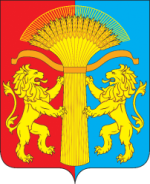 ВЕСТИ КАНСКОГО РАЙОНА ОФИЦИАЛЬНОЕ ПЕЧАТНОЕ ИЗДАНИЕ КАНСКОГО РАЙОНА№ 28
(317)22 октября2020 г.ФИОДолжностьПредседатель комиссии:С.И. МакаровЗаместитель Главы по оперативным вопросамСекретарь комиссии:В.В. ТабакаеваСпециалист 1 категории отдела архитектуры и градостроительства администрации Канского районаЧлены комиссии (по согласованию):О.Н. МироноваГлава Краснокурышинского сельсоветаН.В. КурикановаСпециалист по земельным вопросамРегистрационный номер маршрутаПорядковый номер маршрутаНаименование маршрутаОстановочные пунктыМаршрут движения ТС между остановочными пунктамиМаршрут движения ТС между остановочными пунктамиПротяженность маршрутаПорядок посадки и высадки пассажировВид регулярных перевозокВиды, классы и максимальное кол-во ТС на маршрутеЭкологические характеристики ТСДата начала осуществления регулярных перевозокНаименование перевозчика и его место нахождения1234556789101112Межмуниципальные маршруты (пригородные и междугородные), на осуществление которых, в установленном порядке выделяются субсидии для компенсации перевозчикам расходов, если перевозки нерентабельны из-за небольшой интенсивности пассажиропотоковМежмуниципальные маршруты (пригородные и междугородные), на осуществление которых, в установленном порядке выделяются субсидии для компенсации перевозчикам расходов, если перевозки нерентабельны из-за небольшой интенсивности пассажиропотоковМежмуниципальные маршруты (пригородные и междугородные), на осуществление которых, в установленном порядке выделяются субсидии для компенсации перевозчикам расходов, если перевозки нерентабельны из-за небольшой интенсивности пассажиропотоковМежмуниципальные маршруты (пригородные и междугородные), на осуществление которых, в установленном порядке выделяются субсидии для компенсации перевозчикам расходов, если перевозки нерентабельны из-за небольшой интенсивности пассажиропотоковМежмуниципальные маршруты (пригородные и междугородные), на осуществление которых, в установленном порядке выделяются субсидии для компенсации перевозчикам расходов, если перевозки нерентабельны из-за небольшой интенсивности пассажиропотоковМежмуниципальные маршруты (пригородные и междугородные), на осуществление которых, в установленном порядке выделяются субсидии для компенсации перевозчикам расходов, если перевозки нерентабельны из-за небольшой интенсивности пассажиропотоковМежмуниципальные маршруты (пригородные и междугородные), на осуществление которых, в установленном порядке выделяются субсидии для компенсации перевозчикам расходов, если перевозки нерентабельны из-за небольшой интенсивности пассажиропотоковМежмуниципальные маршруты (пригородные и междугородные), на осуществление которых, в установленном порядке выделяются субсидии для компенсации перевозчикам расходов, если перевозки нерентабельны из-за небольшой интенсивности пассажиропотоковМежмуниципальные маршруты (пригородные и междугородные), на осуществление которых, в установленном порядке выделяются субсидии для компенсации перевозчикам расходов, если перевозки нерентабельны из-за небольшой интенсивности пассажиропотоковМежмуниципальные маршруты (пригородные и междугородные), на осуществление которых, в установленном порядке выделяются субсидии для компенсации перевозчикам расходов, если перевозки нерентабельны из-за небольшой интенсивности пассажиропотоковМежмуниципальные маршруты (пригородные и междугородные), на осуществление которых, в установленном порядке выделяются субсидии для компенсации перевозчикам расходов, если перевозки нерентабельны из-за небольшой интенсивности пассажиропотоковМежмуниципальные маршруты (пригородные и междугородные), на осуществление которых, в установленном порядке выделяются субсидии для компенсации перевозчикам расходов, если перевозки нерентабельны из-за небольшой интенсивности пассажиропотоковМежмуниципальные маршруты (пригородные и междугородные), на осуществление которых, в установленном порядке выделяются субсидии для компенсации перевозчикам расходов, если перевозки нерентабельны из-за небольшой интенсивности пассажиропотоков1102город Канск -деревня Малая Уряг. Канск (автовокзал),Полит. колледж,4-й городок,д. Малые Пруды,п. Дорожный,с. Большая Уря,с. Большая Уря (центр)д. Малая Уряобратнод. Малая Уряс. Большая Уря (центр)с. Большая Уряп. Дорожный,д. Малые Пруды,4-й городок,Полит. колледж,г. Канск (автовокзал)г. Канск,ул. газеты Власть Советов,ул. Некрасоваул. Эйдемана,ул. Н. БудыЮго-Западный микрорайон.д. Малые Пруды,п. Дорожный,с. Большая Уряд. Малая Уряобратнод. Малая Уряс. Большая Уряп. Дорожный,д. Малые Пруды,Юго-Западный микрорайон.ул. Н. Будыул. Эйдемана,ул. Некрасоваул. Московскаяул. Ленинаул. газеты Власть Советов:50,050,0На оборудованных остановочных пунктахПо регулируемым тарифамАвтобус,Класс малый,Кол-во -1Экол. класс - 001.01.2018ГП КК «Краевое АТП»г. Красноярскул. Парашютная, 902103город Канск - поселок Сухая Речкаг. Канск (мкр. Солнечный)Рабочий городок,МЖК,мкр. Северо-Западный,4-я площадка, Ремзавод,ст. Текстильщик, Драмтеатр, Текстильный,к/т «Восход», Предмостная пл., ул. Гетоева,ул. Набережная,пл. Коростелева,ж/д вокзал,к/т Космос,ул. Калинина,ул. Котляра,ул. Урицкого,Детская больница,ул. Западная,поворот Польное,с.Филимоново,п. Красный Маяк,п. Сухая речкаг. Канск:мкр. Солнечный;ул. Муромская;ул. 40 лет Октября;Предмос. площадь;ул. Гетоева;ул. 30 лет ВЛКСМ;ул. Московская;ул. Ленина;Ж. д. вокзал;ул. Ленина;ул. Московская;ул. Котляраул. УрицкогоКанский р-н:с. Филимоново;с. Красный маякп. Сухая речкаобратноКанский район:П. Сухая речкас. Красный маякс. Филимоново;г. Канск:ул. Урицкогоул. Котляраул. Московская;ул. Ленина;Ж. д. вокзал;ул. Ленина;ул. Московская;ул. Пролетарская;ул. Кайтымская;ул. Гетоева;Предмос. площадь;ул. 40 лет Октября;ул. Муромская;Мкр. Солнечный;32,532,5На оборудованных остановочных пунктахПо регулируемым тарифамАвтобус,Класс большой,Кол-во -1Экол. класс - 301.01.2018ГП КК «Краевое АТП»г. Красноярскул. Парашютная, 903103 Угород Канск - поселок Красный Маякг. Канск (мкр. Солнечный)Рабочий городок,МЖК,мкр. Северо-Западный,4-я площадка, Ремзавод,ст. Текстильщик, Драмтеатр, Текстильный,к/т «Восход», Предмостная пл., ул. Гетоева,ул. Набережная,пл. Коростелева,ж/д вокзал,к/т Космос,ул. Калинина,ул. Котляра,ул. Урицкого,Детская больница,ул. Западная,поворот Польное,с.Филимоново,с. Красный Маяк,г. Канск:Мкр. Солнечный;ул. Муромская;ул. 40 лет Октября;Предмос. площадь;ул. Гетоева;ул. 30 лет ВЛКСМ;ул. Московская;ул. Ленина;Ж. д. вокзал;ул. Ленина;ул. Московская;ул. Котляраул. УрицкогоКанский р-н:с. Филимоново;с. Красный МаякобратноКанский район:с. Красный маякс. Филимоново;г. Канск:ул. Урицкогоул. Котляраул. Московская;ул. Ленина;Ж. д. вокзал;ул. Ленина;ул. Московская;ул. Пролетарская;ул. Кайтымская;ул. Гетоева;Предмос. площадь;ул. 40 лет Октября;ул. Муромская;Мкр. Солнечный;28,128,1На оборудованных остановочных пунктахПо регулируемым тарифамАвтобус,Класс большой,Кол-во -1Экол. класс - 301.01.2018ГП КК «Краевое АТП»г. Красноярскул. Парашютная, 904104город Канск -  село Бражноег. Канск (мкр. Солнечный)Рабочий городок,МЖК,мкр. Северо-Западный,4-я площадка, Ремзавод,ст. Текстильщик, Драмтеатр, Текстильный,к/т «Восход», Предмостная пл., ул. Гетоева,ул. Набережная,пл. Коростелева,ж/д вокзал,пл. Коростелева,горсад,ул. Комсомольская,Пол. Колледж,ул. Аэродромная,ул. Больничная,Ашкаульский тракт,Поворот п. Зеленый Луг,д. Ашкаул,с. Бражное 1,с. Бражное 2Канск:Мкр. Солнечный;ул. Муромская;ул. 40 лет Октября;Предмос. площадь;ул. Гетоева;ул. 30 лет ВЛКСМ;ул. Московская;ул. Ленина;Ж. д. вокзал;ул. Ленина;ул. Московская;ул. Некрасова;ул. Эйдемана:ул. Больничная;Ашкаульский трактКанский р-н:поворот на д. Зеленый Луг;д.Ашкаул:с. БражноеобратноКанский район:с. Бражноед.Ашкаул:поворот на п. Зеленый Луг;Ашкаульский трактг. Канск:ул. Больничная;ул. Эйдемана;ул. Некрасова;ул. Московская;ул. Ленина;Ж. д. вокзал;ул. Ленина;ул. Московская;ул. Пролетарская;ул. Кайтымская;ул. Гетоева;Предмос. площадь;ул. 40 лет Октября;ул. Муромская;Мкр. Солнечный:29,029,0На оборудованных остановочных пунктахПо регулируемым тарифамАвтобус,Класс большой,Кол-во -1Экол. класс - 301.01.2018ГП КК «Краевое АТП»г. Красноярскул. Парашютная, 905105город Канск – село Чечеулг. Канск, (ж/д вокзал),пл. им. Коростелева,Горсад,ул. Комсомольская, Полит. колледж,ГИБДД,ул. 2-ая Полевая,Ветстанция, Кирпичный завод, ГАТП-1,4-й в/городок, мкр. Юго-Западный,Дачи 1,Дачи 2,Дачи 3,с.Чечеулг. Канск:Ж/д вокзалул. Ленинаул. Московскаяул. Некрасова;ул. Эйдемана;ул. Н. Буды;Юго-Западный микрорайон;Дачи;Канский р-нс.ЧечеулобратноКанский район:с.Чечеулг. Канск:Дачи;Юго-Западный микрорайон;ул. Н. Буды;ул. Эйдемана;ул. Некрасова;ул. Московскаяул. ЛенинаЖ/д вокзал13,513,5На оборудованных остановочных пунктахПо регулируемым тарифамАвтобус,Класс большой,Кол-во -1Экол. класс - 301.01.2018ГП КК «Краевое АТП»г. Красноярскул. Парашютная, 906106город Канск - село Верх - Амонашг. Канск (автовокзал),Полит. колледж,4-й городок,Поворотд. Малые Пруды,поворот п. Дорожный,п. Зеленая. Дубрава, с.Верхний Амонашг. Канск,ул. газеты Власть Советов,ул. Некрасоваул. Эйдемана,ул. Н. БудыЮго-Западный микрорайон,Канский р-н:Р-255д. Малые Пруды;п. Дорожный:п. Зеленая дубрава;с. Верхний АмонашобратноКанский район:с. Верхний Амонашп. Дорожный:д. Малые Пруды;Р-255,г. Канск:ул. Н. Буды;ул. Эйдемана:ул. Некрасова;ул. Московская;ул. Ленина;ул. газ. Власть Советов:49,349,3На оборудованных остановочных пунктахПо регулируемым тарифамАвтобус,Класс малый,Кол-во -1Экол. класс - 001.01.2018ГП КК «Краевое АТП»г. Красноярскул. Парашютная, 907107город Канск - деревня Ивановкаг. Канск (автовокзал),Предмостная пл.,ст. Текстильщик,Педколледж,ШколаДОСААФс.Сотниково; д.Тайна;с. Георгиевка; д.Ивановка.г. Канск:ул. газ. Власть Советов;ул. Каландарашвилиул. Кобрина;ул. Пугачёва;ул. 40 лет Октября;Канский р-н:с.Сотниково;д.Тайна:с.Георгиевка;д.Ивановка:обратноКанский район:д.Ивановка;с.Георгиевка;д.Тайна:с.Сотниково;г. Канск:ул. 40 лет Октября;ул. Гетоева;ул. 30 лет ВЛКСМ;ул. Московская;ул. Ленина;ул. газ. Власть Советов53,053,0На оборудованных остановочных пунктахПо регулируемым тарифамАвтобус,Класс большой,Кол-во -1Экол. класс - 301.01.2018ГП КК «Краевое АТП»г. Красноярскул. Парашютная, 907.1107город Канск - деревня Ивановка - деревня Сухо- Ершаг. Канск (автовокзал),Предмостная пл.,ст. Текстильщик,Педколледж,Школа ДОСААФ,с.Сотниково; д.Тайна;с. Георгиевка; д.Ивановка;д. Сухо - Ерша.г. Канск:ул. газ. Власть Советов;ул. Каландарашвилиул. Кобрина;ул. Пугачёва;ул. 40 лет Октября;Канский р-н:с.Сотниково;д.Тайна;с.Георгиевка;д.Ивановка;д.Сухо- Ерша;обратноКанский район:д. Сухо - Ерша;д.Ивановка;с.Георгиевка;д.Тайна:с.Сотниково;г. Канск:ул. 40 лет Октября;ул. Гетоева;ул. 30 лет ВЛКСМ;ул. Московская;ул. Ленина;ул. газ. Власть Советов60,660,6На оборудованных остановочных пунктахПо регулируемым тарифамАвтобус,Класс большой,Кол-во -1Экол. класс - 301.01.2018ГП КК «Краевое АТП»г. Красноярскул. Парашютная, 907.2107город Канск - деревня Ивановка -  деревня Леонтьевкаг. Канск(автовокзал),Предмостная пл.,ст. Текстильщик,Педколледж,Школа ДОСААФ,с.Сотниково; д.Тайна;д. Леонтьевка;с. Георгиевка; д.Ивановка;г. Канск:ул. газ. Власть Советов;ул. Каландарашвилиул. Кобрина;ул. Пугачёва;ул. 40 лет Октября;Канский р-н:с.Сотниково;д.Тайна:д. Леонтьевка;с. Георгиевка;д.Ивановка:обратноКанский район:д.Ивановка;с.Георгиевка;д. Леонтьевка;д.Тайна:с.Сотниково;г. Канск:ул. 40 лет Октября;ул. Гетоева;ул. 30 лет ВЛКСМ;ул. Московская;ул. Ленина;ул. газ. Власть Советов57,457,4На оборудованных остановочных пунктахПо регулируемым тарифамАвтобус,Класс большой,Кол-во -1Экол. класс - 301.01.2018ГП КК «Краевое АТП»г. Красноярскул. Парашютная, 907.3107/108город Канск – село Астафьевка- деревня Ивановкаг. Канск(автовокзал),Предмостная пл.,ст. Текстильщик,Педколледж,Школа ДОССАФ,с.Сотниково;с. Астафьевка,д.Тайна;с. Георгиевка; д.Ивановка.г. Канск:ул. газ. Власть Советов;ул. Каландарашвилиул. Кобрина;ул. Пугачёва;ул. 40 лет Октября;Канский р-н:с.Сотниково;с. Астафьевкад.Тайна:с. Георгиевка;д.Ивановка:обратноКанский район:д.Ивановка;с.Георгиевка;д.Тайна;с. Астафьевкас.Сотниково;г. Канск:ул. 40 лет Октября;ул. Гетоева;ул. 30 лет ВЛКСМ;ул. Московская;ул. Ленина;ул. газ. Власть Советов62,062,0На оборудованных остановочных пунктахПо регулируемым тарифамАвтобус,Класс большой,Кол-во -1Экол. класс - 301.01.2018ГП КК «Краевое АТП»г. Красноярскул. Парашютная, 908108город Канск - село Астафьевкаг. Канск(автовокзал),Предмостная пл.,ст. Текстильщик,Педколледж,Школа ДОСААФ,с.Сотниково;с. Астафьевка.г. Канск:ул. газ. Власть Советов;ул. Каландарашвилиул. Кобрина;ул. Пугачёва;ул. 40 лет Октября;Канский р-н:с.Сотниково;с. АстафьевкаобратноКанский район:с. Астафьевкас.Сотниково;г. Канск:ул. 40 лет Октября;ул. Гетоева;ул. 30 лет ВЛКСМ;ул. Московская;ул. Ленина;ул. газ. Власть Советов32,532,5На оборудованных остановочных пунктахПо регулируемым тарифамАвтобус,Класс малый,Кол-во -1Экол. класс - 001.01.2018ГП КК «Краевое АТП»г. Красноярскул. Парашютная, 909109город Канск - село Анцирьг. Канск(автовокзал),Предмостная пл.,ст. Текстильщик,Педколледж,Школа ДОСААФ,с.Анцирьг. Канск:ул. газ. Власть Советов;ул. Каландарашвилиул. Кобрина;ул. Пугачёва;ул. 40 лет Октября;Канский р-н:с. Анцирь:обратноКанский район:с. Анцирь;г. Канск:ул. 40 лет Октября;ул. Гетоева;ул. 30 лет ВЛКСМ;ул. Московская;ул. Ленина;ул. газ. Власть Советов19,119,1На оборудованных остановочных пунктахПо регулируемым тарифамАвтобус,Класс малый,Кол-во -1Экол. класс - 001.01.2018ГП КК «Краевое АТП»г. Красноярскул. Парашютная, 909.1109город Канск - деревня Белоярскг. Канск(автовокзал),Предмостная пл.,ст. Текстильщик,Педколледж,Школа ДОССАФ,с.Анцирь,д. Белоярск.г. Канск:ул. газ. Власть Советов;ул. Каландарашвилиул. Кобрина;ул. Пугачёва;ул. 40 лет Октября;Канский р-н:с. Анцирь;д. Белоярск:обратноКанский район:д. Белоярск;с. Анцирь;г. Канск:ул. 40 лет Октября;ул. Гетоева;ул. 30 лет ВЛКСМ;ул. Московская;ул. Ленина;ул. газ. Власть Советов:28,628,6На оборудованных остановочных пунктахПо регулируемым тарифамАвтобус,Класс малый,Кол-во -1Экол. класс - 001.01.2018ГП КК «Краевое АТП»г. Красноярскул. Парашютная, 909.2109город Канск - деревня Пермяковог. Канск(автовокзал),Предмостная пл.,ст. Текстильщик,Педколледж,Школа ДОСААФ,с.Анцирь,поворот д.Белоярск,д.Пермяковог. Канск:ул. газ. Власть Советов;ул. Каландарашвилиул. Кобрина;ул. Пугачёва;ул. 40 лет Октября;Канский р-н:с. Анцирь;д. Пермяково:обратноКанский район:д. Пермяково;с. Анцирь;г. Канск:ул. 40 лет Октября;ул. Гетоева;ул. 30 лет ВЛКСМ;ул. Московская;ул. Ленина;ул. газ. Власть Советов43,943,9На оборудованных остановочных пунктахПо регулируемым тарифамАвтобус,Класс малый,Кол-во -1Экол. класс - 001.01.2018ГП КК «Краевое АТП»г. Красноярскул. Парашютная, 9010110город Канск -  деревня Арефьевкаг. Канск(автовокзал),Предмостная пл.,ст. Текстильщик,д. Шахтинский,д. Арефьевкаг. Канск:ул. газ. Власть Советов;ул. Каландарашвилиул. Кобрина;ул. Пугачёва;ул. 40 лет Октября;ул. Муромская;Абанский трактКанский р-н:п. Шахтинский;д. Арефьевка;обратноКанский район:д. Арефьевка;п. Шахтинский;г. Канск:Абанский тракт;ул. Муромская;ул. 40 лет Октября;ул. Гетоева,ул. 30 лет ВЛКСМ,ул. Московская,ул. Ленина.ул. газ. Власть Советов.25,625,6На оборудованных остановочных пунктахПо регулируемым тарифамАвтобус,Класс малый,Кол-во -1Экол. класс - 001.01.2018ГП КК «Краевое АТП»г. Красноярскул. Парашютная, 9011111город Канск - деревня Комаровог. Канск,к/т Космос,ул. Урицкого,поворот Польное,с.Филимоново,с. Красный Маяк,п. Сухая речка, д. Терское,д. Комаровог. Канск:ул. газ. Власть Советов;ул. Ленина;ул. Московская;ул. Котляраул. Урицкого;Канский р-н:с. Филимоново;п. Красный Маяк;п. Сухая речка;д. Терск;д.Комарово:обратноКанский район:д.Комарово;д. Терское;п. Сухая речка;п. Красный Маяк;с. Филимоново;г. Канск:ул. Урицкого;ул. Котляра;ул. Московская;ул. Ленина;ул. газ. Власть Советов49,849,8На остановочных пунктахПо регулируемым тарифамАвтобус,Класс малый,Кол-во -1Экол. класс - 001.01.2018ГП КК «Краевое АТП»г. Красноярскул. Парашютная, 9012112город Канск - деревня Кругловог. Канск(автовокзал),Предмостная пл.,ст. Текстильщик,Педколледж,Школа ДОССАФ,с. Сотниково,д. Кругловог. Канск:ул. газ. Власть Советов;ул. Каландарашвилиул. Кобрина;ул. Пугачёва;ул. 40 лет Октября;Канский р-н:с.Сотниково;д. Круглово:обратноКанский район:д. Круглово; с.Сотниково;г. Канск:ул. 40 лет Октября;ул. Гетоева;ул. 30 лет ВЛКСМ;ул. Московская;ул. Ленина;ул. газ. Власть Советов32,5532,55На оборудованных остановочных пунктахПо регулируемым тарифамАвтобус,Класс малый,Кол-во -1Экол. класс - 001.01.2018ГП КК «Краевое АТП»г. Красноярскул. Парашютная, 9013114город Канск -село Таежноег. Канск(автовокзал),Предмостная пл.,ст. Текстильщик,Педколледж,Школа ДОССАФ,с.Анцирь,поворот д.Белоярск,д. Хаёрино,д. Алёшино,с. Таёжное.ул. Ленина,Конечная.г. Канск:ул. газ. Власть Советов;ул. Каландарашвилиул. Кобрина;ул. Пугачёва;ул. 40 лет Октября;Канский р-н:с. Анцирь;д. Хаёринод. Алёшино;с. Таёжное:обратноКанский район:с. Таёжное;д. Алёшино;д. Хаёрино;с. Анцирь;г. Канск:ул. 40 лет Октября;ул. Гетоева;ул. 30 лет ВЛКСМ;ул. Московская;ул. Ленина;ул. газ. Власть Советов59,259,2На оборудованных остановочных пунктахПо регулируемым тарифамАвтобус,Класс малый,Кол-во -1Экол. класс - 001.01.2018ГП КК «Краевое АТП»г. Красноярскул. Парашютная, 9014115город Канск – деревня Тагашиг. Канск(автовокзал),Предмостная пл.,ст. Текстильщик,Педколледж,Школа ДОССАФ,с. Сотниково,д.Тайна,с. Рудяное,д. Тагашиг. Канск:ул. газ. Власть Советов;ул. Каландарашвилиул. Кобрина;ул. Пугачёва;ул. 40 лет Октября;Канский р-н:с.Сотниково;д.Тайна:с. Рудяное;д.Тагаши:обратноКанский район:д.Тагаши;с. Рудяное;д.Тайна:с.Сотниково;г. Канск:ул. 40 лет Октября;ул. Гетоева;ул. 30 лет ВЛКСМ;ул. Московская;ул. Ленина;ул. газ. Власть Советов56,356,3На оборудованных остановочных пунктахПо регулируемым тарифамАвтобус,Класс малый,Кол-во -1Экол. класс - 001.01.2018ГП КК «Краевое АТП»г. Красноярскул. Парашютная, 9014.1115город Канск -деревня Тагашичерез Астафьевкуг. Канск(автовокзал),Предмостная пл.,ст. Текстильщик,Педколледж,Школа ДОССАФ,с. Сотниково,с. Астафьевка,д.Тайна,с. Рудяное,д. Тагашиг. Канск:ул. газ. Власть Советов;ул. Каландарашвилиул. Кобрина;ул. Пугачёва;ул. 40 лет Октября;Канский р-н:с.Сотниково;с.Астафьевка;д.Тайна:с. Рудяное;д.Тагаши:обратноКанский район:д.Тагаши;с. Рудяное;д.Тайна;с.Астафьевка;с.Сотниково;г. Канск:ул. 40 лет Октября;ул. Гетоева;ул. 30 лет ВЛКСМ;ул. Московская;ул. Ленина;ул. газ. Власть Советов59,159,1На оборудованных остановочных пунктахПо регулируемым тарифамАвтобус,Класс малый,Кол-во -1Экол. класс - 001.01.2018ГП КК «Краевое АТП»г. Красноярскул. Парашютная, 9016116город Канск - село Крутая Горка - деревня Петрушкиг. Канск,к/т Космос,ул. Урицкого,с.Филимоново,п. Красный Маяк,п. Бошняково,д. Петрушкиобратноед. Петрушки,д. Бошняково,с. Красный Маяк,с. Крутая Горка,с. Польное,с.Филимоново,с.  Польное,ул. Урицкого,к/т Космос,г. Канск.г. Канск:ул. газ. Власть Советов;ул. Ленина;ул. Московская;ул. Котляраул. Урицкого;Канский р-н:с. Филимоново;п. Красный маяк;п. Бошняково;д. Петрушки:обратноеКанский район:д. Петрушки;п. Бошняково;п. Красный Маяк;с. Крутая Горка;с. Польное;с. Филимоново;г. Канск:ул. Урицкого;ул. Котляра;ул. Московская;ул. Ленина;ул. газ. Власть Советов46,646,6На оборудованных остановочных пунктахПо регулируемым тарифамАвтобус,Класс малый,Кол-во -1Экол. класс - 001.01.2018ГП КК «Краевое АТП»г. Красноярскул. Парашютная, 9017117город Канск -деревня Архангельскоег. Канск(автовокзал),Предмостная пл.,ст. Текстильщик,Педколледж,Школа ДОССАФ,с. Сотниково,д.Тайна,д.Архангельскоег. Канск:ул. газ. Власть Советов;ул. Каландарашвилиул. Кобрина;ул. Пугачёва;ул. 40 лет Октября;Канский р-н:с.Сотниково;д.Тайна;д.Архангельское:обратноКанский район:д.Архангельское:д.Тайна;с.Сотниково;г. Канск:ул. 40 лет Октября;ул. Гетоева;ул. 30 лет ВЛКСМ;ул. Московская;ул. Ленина;ул. газ. Власть Советов51,151,1На оборудованных остановочных пунктахПо регулируемым тарифамАвтобус,Класс малый,Кол-во -1Экол. класс - 001.01.2018ГП КК «Краевое АТП»г. Красноярскул. Парашютная, 9018118город Канск - деревня Новый путь – поселокЗеленый Луг - село Чечеулг. Канск (мкр. Солнечный)Рабочий городок,МЖК,мкр. Северо-Западный,4-я площадка, Ремзавод,ст. Текстильщик, Драмтеатр, Текстильный,к/т «Восход», Предмостная пл., ул. Гетоева,ул. Набережная,пл. Коростелева,ж/д вокзал,пл. Коростелева,горсад,ул. Комсомольская,Пол. Колледж,БХЗ,маг. Радуга,ЗБДО,Автобаза,д. Новый путь;п. Зеленый луг;с.Чечеул.Канск:Мкр. Солнечный;ул. Муромская;ул. 40 лет Октября;Предмос. площадь;ул. Гетоева;ул. 30 лет ВЛКСМ;ул. Московская;ул. Ленина;Ж. д. вокзал;ул. Московская;ул. Некрасова;ул. Эйдемана;ул. Красноярская;ул. Линейная;Канский р-н:д. Новый Путь;п. Зеленый Луг;Ашкаульский трактс. Чечеул:обратноКанский район:с. Чечеул;Ашкаульский тракт;п. Зеленый Луг;д. Новый Путь;г. Канск:ул. Линейная;ул. Красноярская;ул. Эйдемана;ул. Некрасова;ул. Московская;Ж. д. вокзал;ул. Ленина;ул. Московская;ул. Пролетарская;ул. Кайтымская;ул. Гетоева;Предмос. площадь;ул. 40 лет Октября;ул. Муромская;Мкр. Солнечный:19,419,4На оборудованных остановочных пунктахПо регулируемым тарифамАвтобус,Класс средний,Кол-во -1Экол. класс - 301.01.2018ГП КК «Краевое АТП»г. Красноярскул. Парашютная, 9019119город Канск – село Левобережноег. Канск (мкр. Солнечный)Рабочий городок,МЖК,мкр. Северо-Западный,4-я площадка, Ремзавод,ст. Текстильщик, Драмтеатр, Текстильный,к/т «Восход», Предмостная пл., ул. Гетоева,ул. Набережная,пл. Коростелева,ж/д вокзал,к/т Космос,ул. Калинина,ул. Котляра,ул. Урицкого,Детская больница,ул. Западная,маг. Горизонт,ул. Дружбы,ул. Коллекторная,Дачи 1,Дачи 2,Дачи 3,с. Бережки,с.ЛевобережноеКанск:Мкр. Солнечный;ул. Муромская;ул. 40 лет Октября;Предмос. площадь;ул. Гетоева;ул. 30 лет ВЛКСМ;ул. Московская;ул. Ленина;Ж. д. вокзал;ул. Ленина;ул. Московская;ул. Котляра;ул. Урицкогоул. Дружбыул. Красной армии;ул. Коллекторная;Дачи;Канский р-н:с. Бережки;с. Левобережное;обратноКанский район:с. Левобережное;с. Бережки;г. Канск:Дачи;ул. Коллекторная;ул. Красной армии;ул. Дружбыул. Урицкогоул. Котляра;ул. Московская;ул. Ленина;ж/д вокзалул. Ленина;ул. Московская;ул. Пролетарская;ул. Кайтымская;ул. Гетоева;Предмос. площадь;ул. 40 лет Октября;ул. Муромская;Мкр. Солнечный:19,619,6На оборудованных остановочных пунктахПо регулируемым тарифамАвтобус,Класс малый,Кол-во -1Экол. класс - 001.01.2018ГП КК «Краевое АТП»г. Красноярскул. Парашютная, 9020206город Канск - поселок Залесныйг. Канск(автовокзал),Предмостная пл.,ст. Текстильщик,Педколледж,Школа ДОССАФ,с.Сотниково;д.Тайна;с. Георгиевка;д. Северо- Александровка,д.Ивантай, д.Николаевка,п. Залесный.г. Канск:ул. газ. Власть Советов;ул. Каландарашвилиул. Кобрина;ул. Пугачёва;ул. 40 лет Октября;Канский р-н:с.Сотниково;д.Тайна;с. Георгиевка;д. Северо- Александровка;д.Ивантай;д.Николаевкап. Залесный:обратноКанский район:п. Залесный:д.Николаевка;д.Ивантай;д. Сев. Александровка;с. Георгиевка;д.Тайна;с.Сотниково;г. Канск;ул. 40 лет Октября;ул. Гетоева;ул. 30 лет ВЛКСМ;ул. Московская;ул. Ленина;ул. газ. Власть Советов86,086,0На оборудованных остановочных пунктахПо регулируемым тарифамАвтобус,Класс малый,Кол-во -1Экол. класс - 001.01.2018ГП КК «Краевое АТП»г. Красноярскул. Парашютная, 9021212город Канск – деревня Тарайг. Канск, (автовокзал),Пол. Колледж,Ашкаул. тракт,поворот Ашкаул;п. Степняки;с.  Амонаш;д.Тарай.г. Канск:ул. газ. Власть Советов;ул. Некрасова;ул. Эйдемана:ул. Больничная;Ашкаульский трактКанский р-нд. Ашкаул;п. Степняки;с.  Амонаш;д.ТарайобратноКанский район:д.Тарайс. Амонаш;п. Степняки;г. Канск:ул. Больничная;ул. Эйдемана;ул. Некрасова;ул. Московская;ул. Ленина;ул. газ. Власть Советов65,565,5На оборудованных остановочных пунктахПо регулируемым тарифамАвтобус,Класс малый,Кол-во -1Экол. класс - 001.01.2018ГП КК «Краевое АТП»г. Красноярскул. Парашютная, 9021.1212город Канск - деревня Подъянда - деревня Тарайг. Канск, (автовокзал),Пол. Колледж,Ашкаул. тракт,поворотАшкаул,п. Степняки,с.  Амонаш,д. Подъянда,д.Тарай.г. Канск:ул. газ. Власть Советов;ул. Некрасова;ул. Эйдемана:ул. Больничная;Ашкаульский трактКанский р-н:д. Ашкаул:п. Степняки;д. Подъянда;д.ТарайобратноКанский район:д.Тарайс.  Амонаш;п. Степняки;г. Канск;ул. Больничная;ул. Эйдемана;ул. Некрасова;ул. Московская;ул. Ленина;ул. газ. Власть Советов73,573,5На оборудованных остановочных пунктахПо регулируемым тарифамАвтобус,Класс малый,Кол-во -1Экол. класс - 001.01.2018ГП КК «Краевое АТП»г. Красноярскул. Парашютная, 9021.2212город Канск -село Бражное -деревня Тарайг. Канск, (автовокзал),Пол. Колледж,Ашкаул. тракт,поворотАшкаул,с. Бражное,п. Степняки,с. Амонаш,д.Тарай.г. Канск:ул. газ. Власть Советов;ул. Некрасова;ул. Эйдемана:ул. Больничная;Ашкаульский трактКанский р-нд. Ашкаул:п. Степняки;с. Амонаш;д.Тарай:обратноКанский район:д.Тарайс.  Амонаш;п. Степняки;с. Бражное;г. Канск;ул. Больничная;ул. Эйдемана;ул. Некрасова;ул. Московская;ул. Ленина;ул. газ. Власть Советов72,172,1На оборудованных остановочных пунктахПо регулируемым тарифамАвтобус,Класс малый,Кол-во -1Экол. класс - 001.01.2018ГП КК «Краевое АТП»г. Красноярскул. Парашютная, 9022215город Канск -деревня Любаваг. Канск(автовокзал),Предмостная пл.,ст. Текстильщик,Педколледж,Школа ДОССАФ,с.Анцирь,д. Хаёрино,с.Мокруша,д. Алега,д. Любава.г. Канск:ул. газ. Власть Советов;ул. Каландарашвилиул. Кобрина;ул. Пугачёва;ул. 40 лет Октября;Канский р-н:с. Анцирь;д. Хаёрино;с. Мокруша;д.Алега;д.Любава:обратноКанский район:д.Любава;д.Алега;с. Мокруша;д. Хаёрино;с. Анцирь;г. Канск:ул. 40 лет Октября;ул. Гетоева;ул. 30 лет ВЛКСМ;ул. Московская;ул. Ленина;ул. газ. Власть Советов69,869,8На оборудованных остановочных пунктахПо регулируемым тарифамАвтобус,Класс малый,Кол-во -1Экол. класс - 001.01.2018ГП КК «Краевое АТП»г. Красноярскул. Парашютная, 9023217город Канск -  село Таежное - село Красный Курышг. Канск(автовокзал),Предмостная пл.,ст. Текстильщик,Педколледж,Школа ДОСААФ,с.Анцирь,д. Хаёрино,д. Алешино,с. Красный Курыш,с. Таежноеул. Ленина,Конечная.г. Канск:ул. газ. Власть Советов;ул.Каландарашвилиул. Кобрина;ул. Пугачёва;ул. 40 лет Октября;Канский р-н:д. Хаёрино;д. Алешино;с. Красный КурышобратноКанский район:с. Красный Курышс. Таёжное;д. Алешино;д. Хаёрино;г. Канск;ул. 40 лет Октября;ул. Гетоева;ул. 30 лет ВЛКСМ;ул. Московская;ул. Ленина;ул. газ. Власть Советов:69,769,7На оборудованных остановочных пунктахПо регулируемым тарифамАвтобус,Класс малый,Кол-во -1Экол. класс - 301.01.2018ГП КК «Краевое АТП»г. Красноярскул. Парашютная, 9023.1217город Канск-село Красный Курышг. Канск(автовокзал),Предмостная пл.,ст. Текстильщик,Педколледж,Школа ДОССАФ,с.Анцирь,д. Хаёрино,д. Алешино,с. Красный Курышг. Канск:ул. газ. Власть Советов;ул.Каландарашвилиул. Кобрина;ул. Пугачёва;ул. 40 лет Октября;Канский р-н:д. Хаёрино;д. Алешино;с. Красный КурышобратноКанский район:с. Красный Курышд. Алешино;д. Хаёрино;г. Канск;ул. 40 лет Октября;ул. Гетоева;ул. 30 лет ВЛКСМ;ул. Московская;ул. Ленина;ул. газ. Власть Советов:64,764,7На оборудованных остановочных пунктахПо регулируемым тарифамАвтобус,Класс малый,Кол-во -1Экол. класс - 301.01.2018ГП КК «Краевое АТП»г. Красноярскул. Парашютная, 90Межмуниципальные маршруты (пригородные), выполняемые на коммерческой основеМежмуниципальные маршруты (пригородные), выполняемые на коммерческой основеМежмуниципальные маршруты (пригородные), выполняемые на коммерческой основеМежмуниципальные маршруты (пригородные), выполняемые на коммерческой основеМежмуниципальные маршруты (пригородные), выполняемые на коммерческой основеМежмуниципальные маршруты (пригородные), выполняемые на коммерческой основеМежмуниципальные маршруты (пригородные), выполняемые на коммерческой основеМежмуниципальные маршруты (пригородные), выполняемые на коммерческой основеМежмуниципальные маршруты (пригородные), выполняемые на коммерческой основеМежмуниципальные маршруты (пригородные), выполняемые на коммерческой основеМежмуниципальные маршруты (пригородные), выполняемые на коммерческой основеМежмуниципальные маршруты (пригородные), выполняемые на коммерческой основеМежмуниципальные маршруты (пригородные), выполняемые на коммерческой основе24121город Канск - село Чечеул (м/р Солнечный – ж/д вокзал г. Канск - с. Чечеул)г. Канск (мкр. Солнечный)Стройгородок,МЖК,мкр. Северо-Западный,4-я площадка, Ремзавод,ст. Текстильщик, Драмтеатр, Текстильный,к/т «Восход», Предмостная пл., ул. Гетоева,ул. Набережная,пл. Коростелева,ж/д вокзал,пл. Коростелева,горсад,ул. Комсомольская,Пол. Колледж,ГИБДД,ул. 2-ая Полевая, Кирпичный завод, ГАТП-1,4-й в/городок, мкр. Юго-Западный,Дачи 1,Дачи 2,Дачи 3,с.Чечеул.г. Канск:Мкр. Солнечный;ул. Муромская;ул. 40 лет Октября;Предмос. площадь;ул. Гетоева;ул. 30 лет ВЛКСМ;ул. Московская;ул. Ленина;Ж. д. вокзал;ул. Ленина;ул. Московская;ул. Некрасова;ул. Эйдемана;ул. Гаражная;Юго-Западный микрорайон;Дачи;Канский р-нс.Чечеул:обратноКанский район:с.Чечеул;г. Канск:Дачи;Юго-Западный микрорайон;ул. Гаражная;ул. Эйдемана;ул. Некрасова;ул. Московская;ул. Ленина;Ж. д. вокзал;ул. Ленина;ул. Московская;ул. Пролетарская;ул. Кайтымская;ул. Гетоева;Предмос. площадь;ул. 40 лет Октября;ул. Муромская;Мкр. Солнечныйг. Канск:Мкр. Солнечный;ул. Муромская;ул. 40 лет Октября;Предмос. площадь;ул. Гетоева;ул. 30 лет ВЛКСМ;ул. Московская;ул. Ленина;Ж. д. вокзал;ул. Ленина;ул. Московская;ул. Некрасова;ул. Эйдемана;ул. Гаражная;Юго-Западный микрорайон;Дачи;Канский р-нс.Чечеул:обратноКанский район:с.Чечеул;г. Канск:Дачи;Юго-Западный микрорайон;ул. Гаражная;ул. Эйдемана;ул. Некрасова;ул. Московская;ул. Ленина;Ж. д. вокзал;ул. Ленина;ул. Московская;ул. Пролетарская;ул. Кайтымская;ул. Гетоева;Предмос. площадь;ул. 40 лет Октября;ул. Муромская;Мкр. Солнечный21,9На оборудованных остановочных пунктахПо регулируемым тарифамАвтобус,Класс малый,Кол-во -1Экол. класс - 001.01.2018ГП КК «Краевое АТП»г. Красноярскул. Парашютная, 9025122город Канск - село Анцирьг. Канск,пл. Коростелева,ул. Набережная, ул. Гетоева,Предмостная площадь, к/т Восход, ХБК, Драмтеатр, Текстильщик, Ремзавод,4-я Площадка,ГМЗ,Дом Ветеранов,о. Стариково, Промбаза,ДСУ-4,Школа ДОСААФ, КЗЛМК, д.Подояйск, с.Анцирьг. Канск:пл. Коростелева,ул. Набережная, ул. Гетоева,Предмостная площадь, к/т Восход, ХБК, Драмтеатр, Текстильщик, Ремзавод, 4-я Площадка, ГМЗ, Дом Ветеранов, о.Стариково, Промбаза, ДСУ-4, школа ДОСААФ, КЗЛМК,Канский р-н: д.Подояйск, с.АнцирьобратноКанский район:с. Анцирь;д. Подояйск;г. Канск:КЗЛМК,школа ДОСААФ;Промбаза, ДСУ-4;о.Стариково;Дом Ветеранов;ГМЗ;4-я Площадка;Ремзавод;Текстильщик;Драмтеатр; ХБК;к/т Восход;Предмостная площадь;ул. Гетоева;ул. Набережная;пл. Коростелеваг. Канск:пл. Коростелева,ул. Набережная, ул. Гетоева,Предмостная площадь, к/т Восход, ХБК, Драмтеатр, Текстильщик, Ремзавод, 4-я Площадка, ГМЗ, Дом Ветеранов, о.Стариково, Промбаза, ДСУ-4, школа ДОСААФ, КЗЛМК,Канский р-н: д.Подояйск, с.АнцирьобратноКанский район:с. Анцирь;д. Подояйск;г. Канск:КЗЛМК,школа ДОСААФ;Промбаза, ДСУ-4;о.Стариково;Дом Ветеранов;ГМЗ;4-я Площадка;Ремзавод;Текстильщик;Драмтеатр; ХБК;к/т Восход;Предмостная площадь;ул. Гетоева;ул. Набережная;пл. Коростелева17,7На оборудованных остановочных пунктахПо регулируемым тарифамАвтобус,Класс малый,Кол-во -1Экол. класс - 001.01.2018ИП Максимова Кристина Сергеевна,г. Канск, Северо-западный микро р-н, д.37, кв. 77(подпись)(фамилия, имя, отчество)(подпись)(фамилия, имя, отчество)(подпись)(фамилия, имя, отчество)(подпись)(фамилия, имя, отчество)(подпись)(фамилия, имя, отчество)(подпись)(фамилия, имя, отчество)Наименование показателяПлан, с учётом изменений на 2020 год (тыс.руб.)Исполнено    (тыс.руб.)%                исполнения1234ДОХОДЫДОХОДЫДОХОДЫДОХОДЫНалоговые и неналоговые доходы106 498,873 478,769,0%Налоги на прибыль, доходы70 945,650 481,071,2%Налоги на товары (работы,услуги) реализуемые на территории Российской Федерации57,938,266,0%Налоги на совокупный доход17 857,710 759,360,3%Налоги на имущество0,00,00,0%Государственная пошлина0,010,20,0%Задолженность и перерасчеты по отмененным налогам, сборам и иным обязательным платежам0,00,00,0%Доходы от использования имущества, находящегося в государственной и муниципальной собственности12 226,39 548,978,1%Платежи при пользовании природными ресурсами1 045,0654,962,7%Доходы от оказания платных услуг и компенсации затрат государства816,3680,083,3%Доходы от продажи материальных и нематериальных активов1 150,0963,383,8%Штрафы, санкции, возмещение ущерба2 400,0344,714,4%Прочие неналоговые доходы0,0-1,80,0%Безвозмездные поступления1 109 623,4669 977,360,4%ВСЕГО ДОХОДОВ1 216 122,2743 456,061,1%РАСХОДЫРАСХОДЫРАСХОДЫРАСХОДЫОбщегосударственные вопросы57 158,137 846,366,2%Функционирование высшего должностного лица органа местного самоуправления (содержание Главы Канского района)1 841,81 324,371,9%Функционирование законодательных (представительных) органов местного самоуправления (содержание Канского районного Совета депутатов)2 403,91 556,864,8%Функционирование местной администрации32389,921 697,267,0%Судебная система19,00,00,0%Обеспечение деятельности финансовых органов и органов финансового (финансово-бюджетного) надзора11 324,37 300,864,5%Обеспечение проведения выборов и референдумов0,00,00,0%Резервные фонды116,60,00,0%Другие общегосударственные вопросы9 062,65 967,265,8%Национальная оборона3 134,92 188,869,8%Мобилизационная подготовка и вневойсковая подготовка3 134,92 188,869,8%Национальная безопасность и правоохранительная деятельность7 251,66 686,092,2%Защита населения и территории от чрезвычайных ситуаций природного и техногенного характера, гражданская оборона1 740,81 175,267,5%Обеспечение пожарной безопасности5 510,85 510,8100,0%Другие вопросы в области национальной безопасности и правоохранительной деятельности0,00,00,0%Национальная экономика72 246,625 481,835,3%Топливно-энергетический комплекс0,00,00,0%Сельское хозяйство и рыболовство4 785,93 053,163,8%Водное хозяйство0,00,00,0%Транспорт31 127,619 223,661,8%Дорожное хозяйство (дорожные фонды)33 492,13 175,59,5%Связь и информатика0,00,00,0%Другие вопросы в области национальной экономики2 841,029,61,0%Жилищно-коммунальное хозяйство89 028,439 781,844,7%Жилищное хозяйство260,5171,265,7%Коммунальное хозяйство69 728,429 202,741,9%Благоустройство4 098,53 859,294,2%Другие вопросы в области жилищно-коммунального хозяйства14 941,06 548,743,8%Охрана окружающей среды28 040,12 680,40,0%Экологический контроль0,00,00,0%Охрана объектов растительного и животного мира и среды их обитания1 226,20,00,0%Другие вопросы в области охраны окружающей среды26 813,92 680,40,0%Образование669 233,7444 946,766,5%Дошкольное образование177 381,4112 981,663,7%Общее образование425 708,1287 137,467,4%Дополнительное образование детей36 036,124 712,468,6%Молодежная политика и оздоровление детей3 747,32 583,568,9%Другие вопросы в области образования26 360,817 531,866,5%Культура, кинематография153 731,296 373,562,7%Культура114 393,773 105,863,9%Другие вопросы в области культуры, кинематографии и средств массовой информации39 337,523 267,759,1%Здравоохранение55,955,9100,0%Другие вопросы в области здравоохранения55,955,9100,0%Социальная политика50 705,720 720,640,9%Пенсионное обеспечение1 650,01 396,084,6%Социальное обслуживание населения0,00,00,0%Социальное обеспечение населения40 693,618 383,245,2%Охрана семьи и детства7 147,394,91,3%Другие вопросы в области социальной политики1 214,8846,569,7%Физическая культура и спорт12 343,47 684,262,3%Физическая культура12 193,47 652,162,8%Массовый спорт150,032,121,4%Другие вопросы в области физической культуры и спорта0,00,00,0%Обслуживание государственного и муниципального долга1,00,00,0%Межбюджетные трансферты76 177,346 312,360,8%Дотации на выравнивание бюджетной обеспеченности муниципальных образований39 952,829 550,674,0%Прочие межбюджетные трансферты общего характера36 224,516 761,746,3%ВСЕГО РАСХОДОВ1 219 107,9730 758,359,9%Профицит бюджета (со знаком плюс) дефицит бюджета (со знаком минус)-2 985,712 697,70,0%Изменение остатков средств бюджета на счетах в банках2 143,7-12 697,70,0%Увеличение остатков средств бюджетов-1 217 464,3-746 245,561,3%Уменьшение остатков средств бюджетов1 219 608,0733 547,860,1%Прочие источники внутреннего финансирования0,00,00,0%Получение кредитов (бюджетных ссуд)1 342,0500,037,3%Погашение кредитов (бюджетных ссуд)-500,0-500,0100,0%Возврат бюджетных кредитов0,00,00,0%Итого источников2 985,7-12 697,70,0%Наименование показателяЗначениеСреднесписочная численность муниципальных служащих за отчётный период, человек66Фактические затраты на денежное содержание муниципальных служащих за отчётный период, тыс.рублей23 887,0Среднесписочная численность работников учреждений, оплата труда которых осуществляется на основе районной тарифной сетки, за отчётный период, человек1429Фактические затраты на денежное содержание работников муниципальных учреждений, за отчётный период, тыс.рублей378 634,928 (317)22 октября 2020 годаНаш адрес: 663600 г. Канск, ул. Ленина,4/1тел.3-21-07Тираж. 200экз.Ответственный за выпускМихалкина О.П.